EXTRASdin procesul-verbal nr. 2 al şedinţei Biroului Secţiei Ştiinţe Exacte și Inginereşti din 03 martie 2020 	m. ChişinăuAu fost prezenţi: Cojocaru Svetlana, m. c. – conducător secție, vicepreședinte AȘM; Ursachi Veaceslav, dr. hab. – adjunct conducător secție; Dodon Adelina, dr. – secretar științific secție; 6 membri aleși ai Biroului.Agenda şedinţeiAprobarea avizelor consultative asupra a rapoartelor științifice privind implementarea proiectelor de cercetare finalizate în anul 2019.S-a discutat: Raportul pe proiectul de cercetare instituțional 15.817.02.12A Cercetări ale acțiunilor și mișcărilor seismice asociate cutremurelor din zona Vrancea în scopul sporirii securității seismice a Republicii Moldova, director proiect dr. hab. BURTIEV Rasid, Institutul de Geologie și Seismologie.S-a decis prin vot unanim:Luând în considere dezbaterile din cadrul audierii publice și avizul expertului, se aprobă următorul aviz consultativ asupra proiectului:Proiectului i se atribuie calificativul general „Raport acceptat”, cu următoarele calificative pe criterii:Noutate si valoarea rezultatelor științifice – “înaltă”.În baza setului de mecanisme focale (SMF) obținut în cadrul cercetării s-a constatat că orientarea axelor T/P este difuză pentru seismele crustale și direcționată pentru cele subcrustale. S-a stabilit că orientarea axelor identifică statistic câmpul de tensiune regional ca fiind preponderent de tipul falierii inverse și vine în suportul fenomenului de subducție. A fost elaborată metoda de evaluare a probabilității și amplorii daunelor posibile la un eventual cutremur puternic, aplicând metoda probelor statistice (metoda Monte Carlo). Metoda dată oferă o fiabilitate mai mare a prognozei  pierderilor în condiții de incertitudine a datelor inițiale.Rezultatele au fost publicate în 4 articole în revista Землетрясения Северной Евразии, 3 articole în reviste naționale și 4 teze la conferințe.Aplicarea practică a rezultatelor – pozitivă. A fost elaborat si transmis  Ministerului Economiei și Infrastructurii  normativul ”Evaluarea perioadelor proprii de vibrație a clădirilor”.        În institutul URBANPROIECT a fost implementată Harta zonării ingiotehnice a teritoriului or. Comrat.Participarea tinerilor – suficientă, din personalul de 15 persoane, 4 sunt tineri cercetători.Participarea în proiecte internaționale – pozitivă. A fost înaintată o propunere de proiect în cadrul Programului NATO SfP și o propunere de proiect pentru programul de colaborare a țărilor din Bazinul Mării Negre 2014 -2020.Managementul implementării proiectului – pozitiv, rezultatele scontate au fost atinse, devieri de la sarcinile propuse nu s-au înregistrat. Infrastructura și echipamentul de cercetare utilizat – a fost utilizat echipamentul de la 6 stații seismice staționare in teritoriul Republicii Moldova, 3 stații seismice moderne (digitate) portative și baze de date ingeotehnice și seismologice.Conducător al Secției Științe Exacte și Inginerești m. c. 										 Svetlana CojocaruSecretar Științific al Secției dr. 										   Adelina DodonACADEMIA DE ŞTIINŢEA MOLDOVEISECŢIA ŞTIINŢE EXACTE ȘI INGINEREȘTIbd. Ştefan cel Mare , 1MD-2028 Chişinău, Republica MoldovaTel. (373-22) 21-24-68Fax. (373-22) 21-24-68E-mail: ssit@asm.md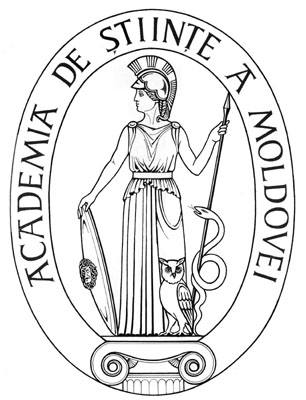 ACADEMY OF SCIENCESOF MOLDOVADIVISION OF EXACT AND ENGINEERING SCIENCESStefan cel Mare Ave., 1MD-2001 Chisinau, Republic of MoldovaTel. (373-22) 21-24-68Fax. (373-22) 21-24-68E-mail:  ssit@asm.md